September 9, 2018 	Faith Baptist Church The Gospel According to John	Matt Culbertson, Senior Pastor“Intro to the Gospel of John”John 20:30-31The Gospel According to John:               (John 19:25-27; John 20:1-2, 30-31)1.		Jesus is the __________ ____ __________.               (John 1:1)7 "I AM..." statements:7 signs of Jesus' deity:2.	  Jesus calls us to _______________ and _______________.               (John 1:12, 35-37, 43)3.	  There will always be _______________ between belief and unbelief.               (John 1:5; 6:64, 66; 12:44-50; 19:16-18; John 3:16)September 9, 2018 	Faith Baptist Church The Gospel According to John	Matt Culbertson, Senior Pastor“Intro to the Gospel of John”John 20:30-31The Gospel According to John:               (John 19:25-27; John 20:1-2, 30-31)1.		Jesus is the __________ ____ __________.               (John 1:1)7 "I AM..." statements:7 signs of Jesus' deity:2.	  Jesus calls us to _______________ and _______________.               (John 1:12, 35-37, 43)3.	  There will always be _______________ between belief and unbelief.               (John 1:5; 6:64, 66; 12:44-50; 19:16-18; John 3:16)What is S.O.A.P.?
S.O.A.P. stands for Scripture, Observation, Application and Prayer. It is a way of getting more out of your time in God's Word.  It's quite simple. When you sit for your daily quiet time, read the Bible and underline or make note of any verse or verses that jump out at you with special significance. This is the basis for diving deeper and using S.O.A.P.

 Scripture Type in or write the verse or verses that stuck out to you in your reading.  Try writing them in your own words.

 Observation What did you observe about the Scripture that struck you? This can be one sentence or a whole book. 

 Application How can you apply the observation so that it affects your life today?  “God, what did you teach me today about YOU?” 

 Prayer Write out a prayer to God based on what you just learned and ask Him to guide you as you apply this truth in your life.   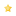 S.O.A.P.  Reading Guide for September 10 - September 16, 2018			HIS KIDZWEEK 35	CLASSIC READING PLAN	EXPRESS READING PLAN	READING PLANMon, 9-10	2 Chronicles 26-28, Ps 27, 	Ps 27, James 5	James 5:13-19	     James 5Tues, 9-11	2 Chronicles 29-31, Ps 28,	Ps 28, 2 Peter 1	2 Peter 1-11	     2 Peter 1Wed, 9-12	2 Chronicles 32-34, Ps 29,	Ps 29, 2 Peter 2	Psalm 29	     2 Peter 2Thurs, 9-13	2 Chronicles 35-36, Ps 30,	Ps 30, 2 Peter 3	2 Peter 3:8-18	     2 Peter 3Fri, 9-14	Ezra 1-3, Ps 58, John 1:14-34	Ps 58, John 1:14-34	John 1:14-34Sat. Sun.What is S.O.A.P.?
S.O.A.P. stands for Scripture, Observation, Application and Prayer. It is a way of getting more out of your time in God's Word.  It's quite simple. When you sit for your daily quiet time, read the Bible and underline or make note of any verse or verses that jump out at you with special significance. This is the basis for diving deeper and using S.O.A.P.

 Scripture Type in or write the verse or verses that stuck out to you in your reading.  Try writing them in your own words.

 Observation What did you observe about the Scripture that struck you? This can be one sentence or a whole book. 

 Application How can you apply the observation so that it affects your life today?  “God, what did you teach me today about YOU?” 

 Prayer Write out a prayer to God based on what you just learned and ask Him to guide you as you apply this truth in your life.   S.O.A.P.  Reading Guide for September 10 - September 16, 2018			HIS KIDZWEEK 35	CLASSIC READING PLAN	EXPRESS READING PLAN	READING PLANMon, 9-10	2 Chronicles 26-28, Ps 27, 	Ps 27, James 5	James 5:13-19	     James 5Tues, 9-11	2 Chronicles 29-31, Ps 28,	Ps 28, 2 Peter 1	2 Peter 1-11	     2 Peter 1Wed, 9-12	2 Chronicles 32-34, Ps 29,	Ps 29, 2 Peter 2	Psalm 29	     2 Peter 2Thurs, 9-13	2 Chronicles 35-36, Ps 30,	Ps 30, 2 Peter 3	2 Peter 3:8-18	     2 Peter 3Fri, 9-14	Ezra 1-3, Ps 58, John 1:14-34	Ps 58, John 1:14-34	John 1:14-34Sat. Sun.